  ESCUELA NUESTRA SEÑORA DEL VALLE 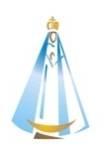 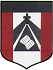 October 13th and 14th                               3rd grade 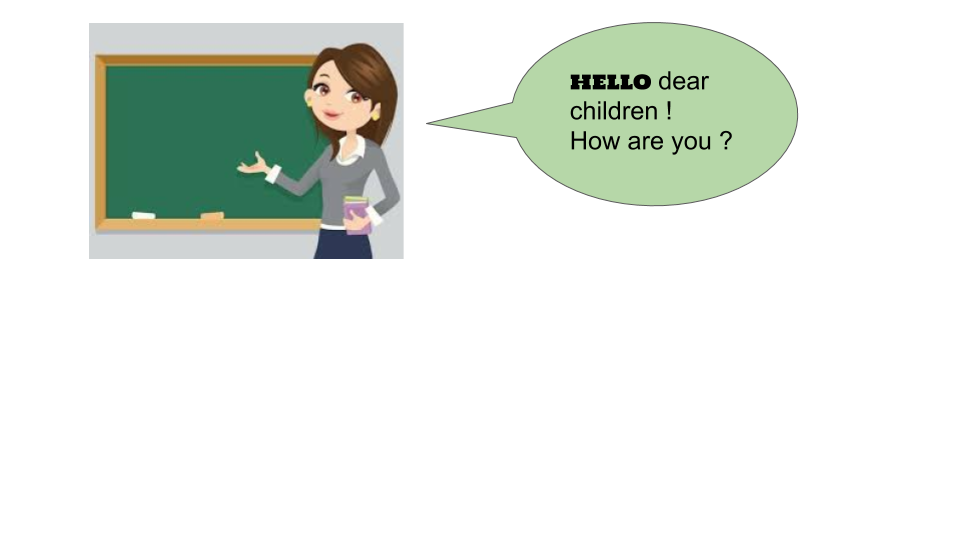 Parts of the house :Play https://es.educaplay.com/recursos-educativos/6479308-my_house.htmlParts of the house :Play https://es.educaplay.com/recursos-educativos/6769827-parts_of_the_house.htmlParts of the house: Watch https://youtu.be/j2qKo5_cwdc Watch https://www.loom.com/share/907e727c257746c582630807cc65b904Watch https://docs.google.com/presentation/d/1Ic5NXVNCTT0UYo87q_tuXf17u_Ub0P-tfOvpm6oeCc8/edit?usp=sharingPupil’s book pages 40 and 41 / Activity book pages 34 and 35  Check your answers: https://docs.google.com/presentation/d/1vv0B5-oRHkPSY9FOVohm-WPgnPyeHmP5ozQMfGqDJ-c/edit?usp=sharing  Look at the picture and colour  the correct alternative: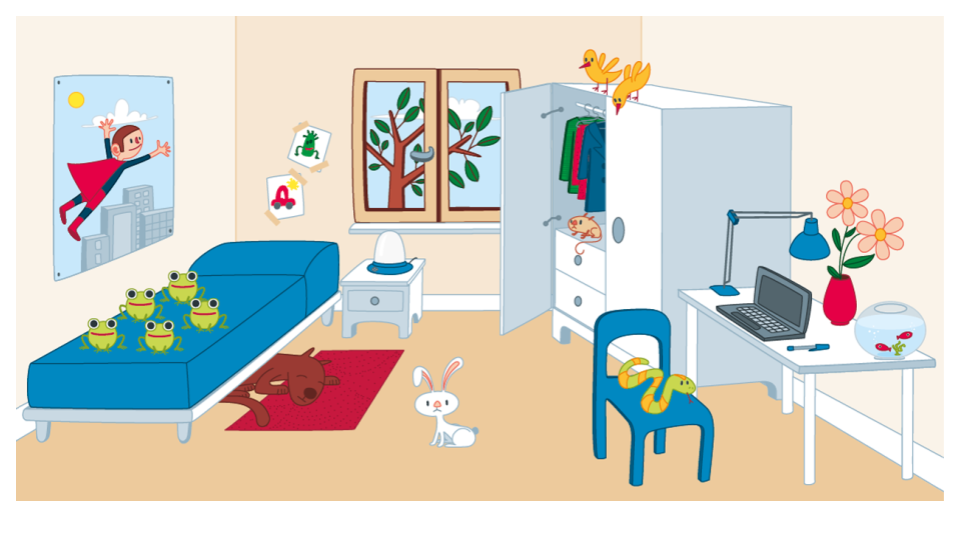 It’s the kitchen / bathroom / bedroom. The snake is  in  /  on  /  under  the chair.The dog is under the table /  wardrobe / bed.The mouse is in / on / under the wardrobe. There are  four  /  five  / six  frogs on the bed.The computer is on / in / under the table. The birds are on the bed  /  chair / wardrobe.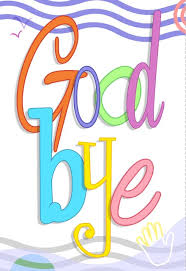                    Miss Marian 